Assessment Strategy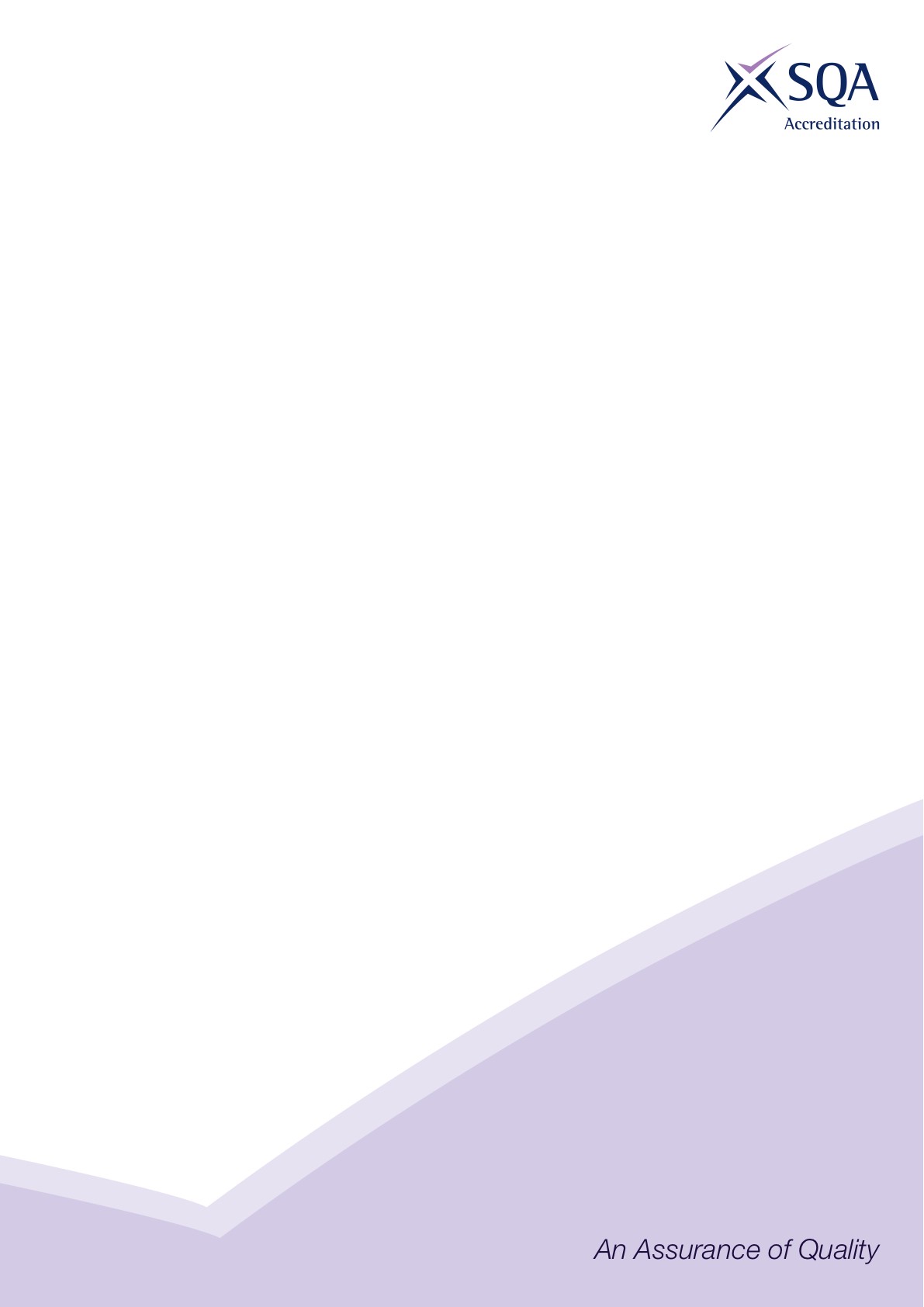 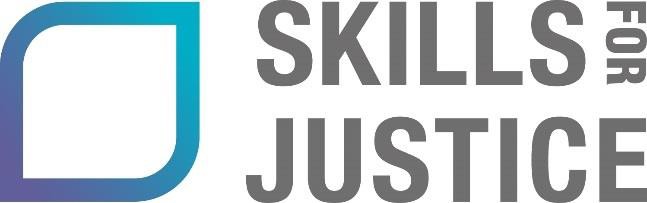 Skills for JusticeAssessment Strategy for Scottish Vocational Qualifications in the Justice, Community Safety and Legal SectorsContentsBackgroundSkills for Justice is the sector skills council for employers, employees and volunteers in the Criminal Justice, Community Safety and Legal sectors throughout the United Kingdom. This includes:Custodial Care including the public and private sector establishmentsCommunity JusticeCourts and Tribunals ServicesForensic ScienceFire and Rescue SectorLegal ServicesProsecution ServicesPolice ForcesLaw Enforcement Agencies including HMRC, UK Border AgencyYouth JusticeThis assessment strategy applies to Scottish Vocational Qualifications in any of the areas above.IntroductionThis document sets out the specifications of Skills for Justice for the assessment and quality assurance for Scottish Vocational Qualifications that sit within the Skills for Justice footprint.The following sections outline Skills for Justice’s specific principles regarding:external quality assuranceworkplace assessmentthe use and characteristics of simulationthe required occupational expertise of assessors and verifiersliaison between the SSC and the Awarding BodiesThese principles are in addition to the generic criteria that Awarding Bodies must meet for the delivery of Scottish Vocational Qualifications as required by the Qualification Regulator, SQA Accreditation This Assessment Strategy does not describe these systems in detail. It only provides the overarching principles.These systems may vary from one Awarding Body to another, and Skills for Justice accepts this, providing the overarching principles of this document are consistently put into practice.Skills for Justice sees itself as working in partnership with Awarding Bodies to deliver quality assessment and will be happy to provide them with appropriate support in implementing its requirements.This Assessment Strategy is applicable to Scottish Vocational Qualifications within the Justice, Community Safety and Legal sectors.  In addition, and where appropriate, qualification specific additional assessment and quality assurance requirements are set out in the appendices to this document. External Quality Assurance A rigorous and robust system of Internal and External VerificationThe monitoring and standardisation of assessment decisions will be achieved by a robust and strong external quality assurance process. The mechanisms required to achieve this are outlined by the Qualification Regulator, SQA AccreditationIn addition to the Qualification Regulator’s requirements Skills for Justice will require all external quality assurance reports and other data relating to a Centre to be evaluated by the Awarding Body and any risks relating to quality control to be addressed. External quality assurance, monitoring, support and control should be put in place as appropriate to each centre’s level of      risk.Workplace AssessmentSkills for Justice believes that direct observation by a competent assessor (as outlined in Section 6.1) or testimony from an Expert Witness (as outlined in Section 6.2) is always to be preferred.Expert Witness testimony has parity with assessor observation unless otherwise stated in unit evidence requirements. The Expert Witness testimony may be used as an alternative assessment method to Assessor observation but should not entirely replace this.The Assessor is responsible for making the final judgement in terms of the candidate meeting the evidence requirements for the unit.Skills for Justice recognises that there are alternative evidence sources which may be used where direct observation is not possible or practical e.g. work products, records, reflective accounts, professional discussion etc.In order to ensure that the evidence used to assess candidates is valid, all centres must demonstrate that the candidates have access to the types of resources commonly in use in the sector and that the pressures and constraints of the workplace are reflected.It is accepted that the assessment of some knowledge and understanding may take place in a different environment, for example in a training and development centre or another environment, which is not the immediate workplace. However, the assessment of this knowledge and understanding should be linked directly to workplace performance and should include performance evidence.SimulationAssessment in a simulated environment should only be used in the following circumstances:Where the nature of the work activity presents high risk/danger to the candidate and others, for example, personal safetyWhere evidence in the workplace will not be demonstrated within an acceptable time frame or where it has been deemed acceptable for specific units ALL SIMULATIONS SHOULD FOLLOW THESE BASIC PRINCIPLES:The use of simulation to support evidence should be agreed in advance by the assessor and candidate at the assessment planning stage. Those involved in the assessment process must be satisfied that the use of simulation does not compromise the rigor and integrity of assessment.The nature of the contingency and the physical environment for the simulation must be realistic and candidates should be given no indication as to exactly what contingencies they may come across.Where simulations are used they must reflect the requirements of the qualification units.The location and environment of simulation must be agreed with the person responsible for internal quality assurance, prior to taking place and be checked by the Awarding Bodies representative responsible for external quality assuranceAll simulations must be planned, developed and documented by the centre in a way that ensures the simulation correctly reflects what the specific qualification unit seeks to assess and all simulations should follow these documented plans.There should be a range of simulations to cover the same aspect of a unit so that the risk of candidates successfully colluding is reduced.Requirements of Assessors, Expert Witnesses and VerifiersSkills for Justice believes that the occupational expertise of assessors, expert witnesses and those responsible for internal/external quality assurance is one of the key factors underpinning valid, fair and reliable assessment. The integrity and professionalism of assessors, expert witnesses and those responsible for quality assurance are of paramount importance. Centres must ensure that staff whose role is assessment or quality assurance are given sufficient time to carry out their role effectively.AssessorsAll assessors must:be occupationally competent. This means that each assessor must, according to current sector practice, be competent in the functions covered by the units they are assessing. They will have gained their occupational competence working within the Justice, Community Safety and Legal sectors or within an appropriate occupational sector. They are not required to occupy a position in the organisation more senior than that of the candidate they are assessing. However, centres must be alert to the risks that all such arrangements could present and ensure that sufficient quality controls are in place through the internal quality assurance process to minimise the possibility of collusion between candidates and assessors.provide current records of their skills and supporting knowledge and understanding in the context of a recent role directly related to the qualification units they are assessing as a practitioner, trainer or manager.be familiar with the qualification units; and must be able to interpret and make judgements on current working practices and technologies within the area of workmaintain their occupational competence by actively engaging in continuous professional development activities in order to keep up to date with developments relating to the changes taking place in the Justice, Community Safety and Legal sectors. These activities may include those offered by the Awarding Body, Skillsfor Justice or other relevant providers in the sectorhold or be working towards the appropriate assessor qualification specified by the Qualification Regulator, SQA Accreditation.  Where an assessor is working towards the relevant Assessor qualification, Awarding Bodies must require that assessment decisions are countersigned by another qualified assessor who must also meet the criteria laid out in points 1 and 2      above.provide the Awarding Body with current evidence     of how they meet the requirements; for example, certificates of achievement, testimonials, references or any other relevant records. Where a new qualification is being introduced and there are not sufficient occupationally competent assessors to meet the counter signatory requirements as above, centres may use assessors who are not occupationally competent for up to 18 months from introduction of the qualification.Any such arrangements should be agreed with the Awarding Body and be monitored through the external quality assurance process.Expert WitnessesThe use of expert witnesses is encouraged as a contribution to the provision of performance evidence presented for assessment. The role of the expert witness is to submit evidence to the assessor as to the competence of the candidate in any given unit. This evidence must directly relate to candidate’s performance in the workplace which has been seen by the expert witness.All Expert Witnesses must:be occupationally competent in the area being assessed. This means that each expert witness must, according to current sector practice, be competent in the functions covered by the units to which they are contributing. They will have gained their occupational competence working within the Justice, Community Safety and Legal sectors or within an appropriate occupational sector.maintain their occupational competence by actively engaging in continuous professional development activities in order to keep up to date with developments relating to the changes taking place in the Justice, Community Safety and Legal sectors. These may include those offered by the Awarding Body, Skills for Justice or other relevant providers in the sector.provide current records of their skills and the current supporting knowledge and understanding in the context of a recent role directly related to the qualification unit that they are witnessing as a practitioner, trainer or manager.be familiar with the qualification unit; and must be able to interpret current working practices and technologies within the area of work.be inducted by the centre so that they are familiar with the standards for those units for which they are to provide expert witness evidence. They must also understand the centre’s recording requirements and will need guidance on the skills required to provide evidence for the qualification unit.Internal Quality AssuranceThose responsible for the internal quality assurance must:be occupationally knowledgeable across the range of units for which they are responsible prior to commencing the role. Due to the risk critical nature of the work and the legal implications of the assessment process, they must understand the nature and context of the assessors’ work and that of their candidates. This means that they must have worked closely with staff who carry out the functions covered by the qualifications, possibly by training or supervising them, and have sufficient knowledge of these functions to be able to offer credible advice on the interpretation of the standards. Those conducting internal quality assurance must also sample the assessment process and resolve differences and conflicts on assessment decisions.understand the content, structure and assessment requirements for the qualification they are verifyingmaintain their occupational knowledge by actively engaging in continuous professional development activities in order to keep up to date with developments relating to the changes taking place in the Justice, Community Safety and Legal sectors. These activities may include those offered by the Awarding Body, Skills for Justice or other relevant providers in the sector.hold or be working towards the appropriate internal verifier qualification as approved and specified by the Qualification Regulator, SQA Accreditation.  Where an internal verifier is working towards the relevant internal verification qualification, Awarding Bodies must require that their decisions are countersigned by another qualified internal verifier who must also meet the criteria laid out in points 1 and 2     above.occupy a position in the organisation that gives them the authority and resources to coordinate the work of assessors, provide authoritative advice, call meetings as appropriate, visit and observe assessment practice, and carry out all the other important roles of internal quality assurance.provide the Awarding Body with current evidence of how they meet the requirements; for example, certificates of achievement, testimonials, references or any other relevant records.Where a new qualification is being introduced and there are not sufficient occupationally knowledgeable internal verifiers to meet the counter signatory requirements as above, centres may use  internal verifiers (who do not meet the criteria in points 1 and 2 above) for up to 18 months from introduction of the  qualification.  Any such arrangements should be agreed with the Awarding Body and be monitored through   the external quality assurance process.External Quality AssuranceThose persons conducting external quality assurance must:be occupationally knowledgeable and have gained their knowledge working within the sector or associated professional/occupational area.have a thorough understanding of the qualifications they will be quality assuring.have a detailed knowledge of the Awarding Bodies’ systems and documentation.have a thorough understanding of the guidance produced by the Awarding Bodies describing assessment and quality assurance practice.maintain their occupational knowledge by actively engaging in continuous professional development activities in order to keep up to date with developments relating to the changes taking place in the Justice, Community Safety and Legal sectors. These activities may include those offered by the Awarding Body, Skills for Justice or other relevant providers in the sector.hold, or be working towards, the appropriate external verifier qualification as approved, and specified by, the Qualification Regulator, SQA Accreditation. SectorJusticeQualification Title(s)SVQs in the Justice, Community Safety and Legal Sectors Developed bySkills for JusticeDate approved by ACG18 May 2022Version 3